               Председателю Геральдического Совета при Президенте Российской Федерации– государственному герольдмейстеру Российской Федерации Вилинбахову Георгию Вадимовичу193124, Санкт-Петербург, Суворовский пр., 62От главы Владимирского муниципального образования Заларинского района Иркутской области  Макаровой Е.А. Уважаемый Георгий Вадимович,                         Направляем Вам Решение об утверждении положений о гербе и флаге Владимирского муниципального образования  Заларинского района Иркутской области на геральдическую экспертизу и государственную регистрацию с внесением герба и флага  в Государственный геральдический регистр Российской Федерации.Приложения:1. Решение - на 1 л. в 1 экз.2. Положение о гербе- на  7  л. в 1  экз.Глава Владимирского муниципального образования                                  от 28 февраля  2018 г. № 12/4РОССИЙСКАЯ ФЕДЕРАЦИЯ ИРКУТСКАЯОБЛАСТЬ ЗАЛАРИНСКИЙ РАЙОН ВЛАДИМИРСКОЕМуниципальноЕ ОБРАЗОВАНИЕДУМА ВЛАДИМИРСКОГО МУНИЦИПАЛЬНОГО ОБРАЗОВАНИЯ                                                               РЕШЕНИЕ                              ОБ УТВЕРЖДЕНИИ ПОЛОЖЕНИЙ О ГЕРБЕ И ФЛАГЕ         
                      ВЛАДИМИРСКОГО МУНИЦИПАЛЬНОГО ОБРАЗОВАНИЯ  
В соответствии со статьей 9 Федерального закона от 6 октября 2003 года № 131-ФЗ «Об общих принципах организации местного самоуправления в Российской Федерации» и статьей 24 Устава Владимирского  муниципального образования, Дума Владимирского МО РЕШИЛА:Утвердить Положения о гербе и флаге Владимирского муниципального образования согласно приложениям.Поручить Главе Владимирского  муниципального образования направить в Геральдический Совет при Президенте Российской Федерации настоящее решение для регистрации герба и флага в Государственном геральдическом регистре Российской Федерации.Опубликовать настоящее решение в информационном издании «Владимирский вестник» на официальном сайте администрации Владимирского муниципального образования в информационно-телекоммуникационной сети «Интернет».Решение вступает в силу с момента его опубликования.           Глава	Владимирского                                                                                       	муниципального образования                                                Е.А. Макарова Приложение №1 к решению думы №12/4 от 28 февраля 2018 годаПОЛОЖЕНИЕ
о гербе Владимирского муниципального образования
Заларинского района Иркутской области            Настоящим Положением устанавливается герб Владимирского муниципального образования Иркутской области (далее – герб Владимирского муниципального образования), его описание, обоснование символики и порядок официального использования.1. Общие положения
            1.1. Герб Владимирского муниципального образования - опознавательно-правовой знак, в котором символически отражено географическое, природное, историческое, экономическое своеобразие муниципального образования, составленный и употребляемый в соответствии с федеральным законодательством и правилами геральдики.1.2. Герб Владимирского муниципального образования является официальным символом Владимирского муниципального образования Иркутской области.1.3. Герб Владимирского муниципального образования подлежит внесению в Государственный геральдический регистр Российской Федерации.1.4. Положение о гербе и оригинал изображения герба Владимирского муниципального образования хранятся в администрации Владимирского муниципального образования и доступны для ознакомления всем заинтересованным лицам.2. Описание и обоснование символики герба2.1. Геральдическое описание герба Владимирского муниципального образования гласит: «В лазорево-червлёном поле понижено пересечённом просечённым серебряно-чёрно-серебряным поясом, сверху в лазури (синем, голубом) из означенного пояса возникают две сообращённые золотые длани, сопровождённые сверху окаймлённым золотом червлёным (красным) сердцем, обременённым серебряным греческим (равноконечным отвлеченным) крестом; внизу в червлени (красном) пояс сопровождён возникающим из оконечности сияющим золотом (с лучами не равной длины) чёрным камнем».2.2. Герб в соответствии с «Методическими рекомендациями по разработке и использованию официальных символов муниципальных образований» (Раздел 2, Глава VIII, п.п. 45-46), утвержденными Геральдическим Советом при Президенте Российской Федерации 28.06.2006, может воспроизводиться со статусной короной установленного образца (золотой территориальной короной о трёх заострённых зубцах).2.3. Герб, в соответствии со статьей 5 Закона Иркутской области от 16.07.1997 года № 30-0З «О гербе и флаге Иркутской области», может воспроизводиться в двух равно допустимых версиях: – без вольной части; – с вольной частью (четырехугольником, примыкающим к верхнему правому  углу щита) с воспроизведённым в нем гербом Иркутской области.2.4. Пояснительные изображения герба помещены в Приложении к настоящему Положению.2.5. Обоснование символики герба Владимирского муниципального образования:Герб Владимирского муниципального образования языком аллегорий символизирует исторические, природные и экономико-географические особенности муниципального образования.Муниципальное образование состоит из трёх поселений, а административный центр муниципального образования село Владимир.Название села Владимир происходит от первооснователя Владимира, который открыл расположенное здесь месторождение каменного угля и основал угольную шахту. В годы Великой отечественной войны уголь с Владимирской шахты поставлялся по всему Советскому союзу. В 1962 году шахту закрыли, сохранив как резервную. Символизирующий каменный уголь и Владимирскую шахту чёрный камень, от которого расходятся золотые лучи, показывает первопричину образования села Владимир, полного жизненной энергии и устремлении в своем развитии вперед.В 1962 году в селе Владимир был учреждён Специальный дом интернат для престарелых и инвалидов, который действует и в настоящее время – более четырехсот опекаемых со всей России нашли здесь приют и кров. Приют для одиноких, дом-интернат для престарелых и инвалидов в гербе олицетворяет символ милосердия в виде две ладоней с сердцем и крестом. Крест, кроме того, является аллегорией к имени равноапостольного князя, Крестителя Руси – Святого Владимира, его имя отражено в названии села Владимир.Бело-черно-белый пояс – символ железной дороги, проходящей через территорию поселения. Три составные части пояса также символизируют три селения в составе муниципального образования – с. Владимир, д. Горячий Ключ и д. Хотхор, где расположена железнодорожная станция.Применённые в гербе цвета в геральдике обозначают:– Синий цвет (лазурь) – символ чистоты, мира и голубого неба.– Белый цвет (серебро) – символ совершенства, благородства и веры.– Жёлтый цвет (золото) символизирует богатство, справедливость, стабильность, уважение и великодушие.– Черный цвет – символ благоразумия, мудрости и свободы.– Красный цвет (червлень) – символ труда, мужества и красоты.2.5. Авторская группа:Идея и обоснование символики – Е.А. Макарова  (с. ВладимирЗаларинского района Иркутской области ).Геральдическая доработка, графический дизайн – Ю. Ю. Росич (г. Москва).3. Порядок воспроизведения Герба3.1. Воспроизведение герба Владимирского муниципального образования допускается:- в многоцветном, одноцветном и одноцветном, с использованием условной штриховки для обозначения цветов, вариантах;- в виде объемного или графического изображения;- в различной технике исполнения и из различных материалов;- отличных от образцов размеров с сохранением геральдических характеристик изображения.3.2.         Воспроизведение герба Владимирского муниципального образования независимо от его размеров и техники исполнения, всегда должно точно соответствовать его описанию, согласно пункту 2.1. настоящего Положения и общим геральдическим нормам.4. Порядок официального использования Герба4.1. Герб Владимирского муниципального образования помещается:- на вывесках, фасадах зданий администрации Владимирского муниципального образования и иных органов местного самоуправления, образованных в соответствии с Уставом Владимирского муниципального образования;- в залах заседаний Думы и администрации Владимирского муниципального образования, служебных кабинетах председателя думы поселения , главы Владимирского муниципального образования, руководителей иных органов местного самоуправления;- на печатях, штампах, бланках Думы, администрации Владимирского муниципального образования, иных органов местного самоуправления;- на бланках главы Владимирского муниципального образования;- на бланках Почетных грамот, благодарностей, свидетельств, удостоверений почетных званий и других наград, устанавливаемых Думой и администрацией Владимирского муниципального образования;- на служебных удостоверениях депутатов Думы, лиц, замещающих муниципальные должности муниципальной службы Владимирского муниципальном образовании.4.2. Герб Владимирского муниципального образования может помещаться на:- наградах и памятных знаках, установленных Думой и администрацией Владимирского муниципального образования;- должностных знаках главы Владимирского муниципального образования, депутатов Думы Владимирского муниципального образования, муниципальных служащих и работников органов местного самоуправления Владимирского муниципального образования;- вывесках, печатях, штампах, бланках, грамотах учреждений и предприятий, находящихся в муниципальной собственности, муниципальном управлении или подчинении, а также органов, организаций, учреждений и предприятий, учредителем (ведущим соучредителем) которых является администрация Владимирского муниципального образования;- указателях границ Владимирского муниципального образования при въезде в муниципальное образование;- объектах недвижимого имущества и транспортных средствах, находящихся в муниципальной собственности.4.3. Допускается использование герба Владимирского муниципального образования:- в оформлении официальных и культурно-массовых мероприятий, проводимых Думой и администрацией Владимирского муниципального образования, в том числе на общественном транспорте, улицах, витринах, стендах, транспарантах и т.д.;- на визитных карточках депутатов Думы, главы Владимирского муниципального образования и сотрудников администрации Владимирского муниципального образования;-                    конвертах, открытках, приглашениях, календарях и другой полиграфической продукции, выпускаемой по заказу Думы и администрации Владимирского муниципального образования;-                     на печатных и иных изданиях информационного, научного, научно-популярного, справочного, познавательного, краеведческого, географического, путеводительного и сувенирного характера;-                    при изготовлении памятных и юбилейных медалей, знаков, значков, вымпелов и другой сувенирной продукции;-                     на некоторых видах продукции, производимой в Владимирском  муниципальном образовании.4.4. Герб Владимирского муниципального образования не подлежит использованию на печатях, штампах, бланках, вывесках органов государственной власти, других муниципальных образований и подчиненных им учреждений, организаций, предприятий, действующих на территории Владимирского муниципального образования, а также общественных организаций.4.5. Герб Владимирского муниципального образования не может быть использован в качестве геральдической основы гербов (геральдических знаков) муниципальных образований, общественных объединений, предприятий, учреждений и организаций.4.6. При одновременном размещении Государственного герба Российской Федерации, либо герба Иркутской области и герба Владимирского муниципального образования, герб Владимирского муниципального образования располагается с правой стороны от Государственного герба Российской Федерации, либо герба Иркутской области, если стоять к ним лицом.При одновременном размещении Государственного герба Российской Федерации, герба Иркутской области и герба Владимирского муниципального образования,  Государственный герб Российской Федерации располагается в центре. С левой стороны от Государственного герба Российской Федерации располагается герб Иркутской области, с правой стороны от Государственного герба Российской Федерации располагается герб Владимирского муниципального образования, если стоять к ним лицом.При одновременном размещении чётного числа гербов (но более двух), либо нечётного числа гербов (но более трех) порядок размещения Государственного герба Российской Федерации, герба Иркутской области, герба Владимирского муниципального образования, гербов иных субъектов Российской Федерации, муниципальных образований, общественных объединений, предприятий, учреждений и организаций определяется в соответствии с требованиями статьи 9 Федерального конституционного закона от 25 декабря 2000 г. № 2-ФКЗ «О Государственном гербе Российской Федерации», статьи 5 Закона Иркутской области от 16 июля 1997 г. № 30-ОЗ «О гербе и флаге Иркутской области» и настоящим Положением.4.7. При одновременном размещении Государственного герба Российской Федерации, герба Иркутской области и герба Владимирского муниципального образования, размер герба Владимирского муниципального образования не может превышать размеры Государственного герба Российской Федерации и герба Иркутской области, при этом Государственный герб Российской Федерации и герб Иркутской области не могут быть размещены ниже герба Владимирского муниципального образования.4.8. Иные случаи использования герба Владимирского муниципального образования устанавливаются главой Владимирского муниципального образования.4.9. Право использования герба Владимирского муниципального образования исключительно принадлежит Думе и администрации Владимирского муниципального образования. Использование изображения герба Владимирского муниципального образования, в том числе в коммерческих целях, может осуществляться только при наличии согласования с администрацией Владимирского муниципального образования.4.10. Герб Владимирского муниципального образования с момента утверждения его Думой Владимирского муниципального образования согласно Закону Российской Федерации от 9 июля 1993 г. № 5351-1 «Об авторском праве и смежных правах» авторским правом не охраняется.4.11. Порядок изготовления, использования, хранения и уничтожения бланков, печатей и иных носителей изображения герба Владимирского муниципального образования устанавливается главой  Владимирского муниципального образования.5. Ответственность за нарушение настоящего Положения5.1. В случае употребления герба Владимирского муниципального образования в противоречии с настоящим Положением ответственность несет сторона, допустившая нарушение. В случае искажения изображения герба предприятие, учреждение, по чьей вине допущено искажение, лишается права его дальнейшего использования.5.2. Надругательство над гербом Владимирского муниципального образования, а также нарушение настоящего Положения, влечет ответственность в соответствии с действующим законодательством Российской Федерации и Иркутской области.6. Заключительные положения6.1. Контроль за исполнением требований настоящего Положения возлагается на администрацию Владимирского муниципального образования.6.2. Настоящее Положение вступает в силу со дня его официального опубликования.Приложение №1к Положению о гербе Владимирского муниципального образования Иркутской области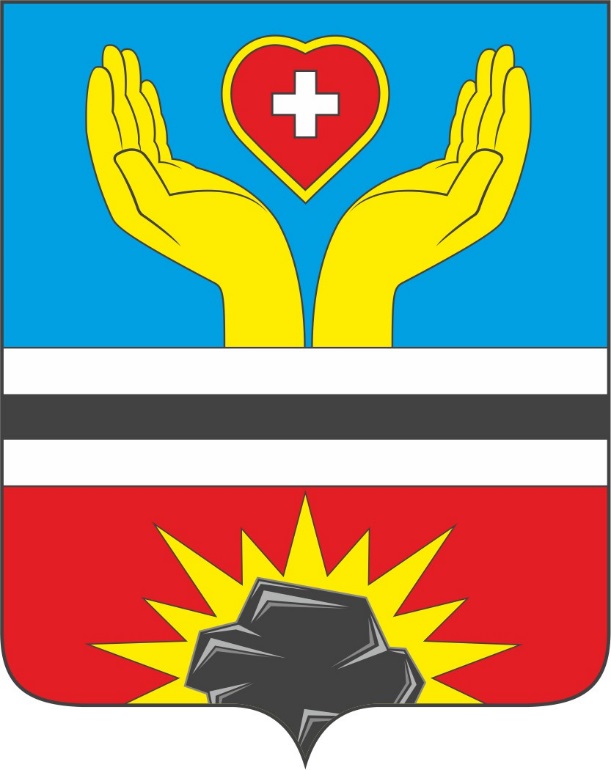 Герб Владимирского муниципального образования(примеры воспроизведения в цвете)
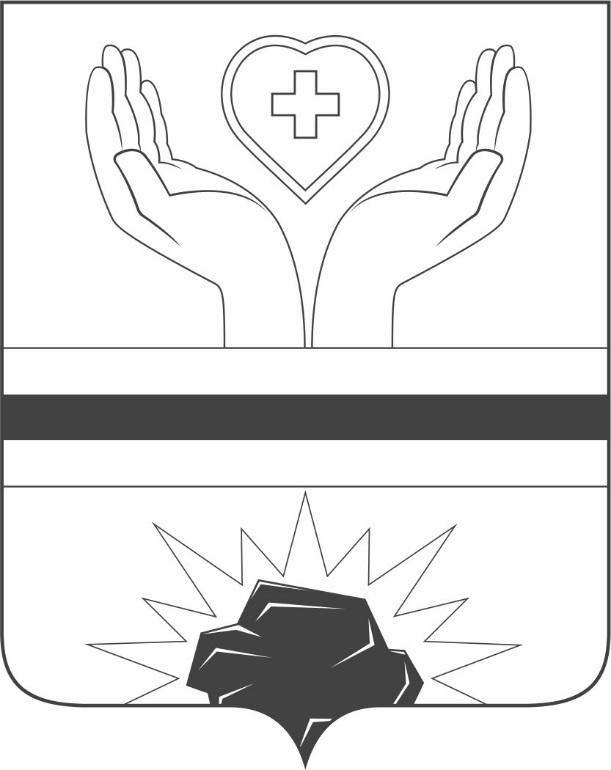 Герб Владимирского муниципального образования(примеры воспроизведения в чёрном и белом цветах) Приложение №2 к решению думы №12/4 от 28 февраля 2018 года
    ПОЛОЖЕНИЕ
    о флаге Владимирского муниципального образования 
Заларинского района Иркутской области Настоящим Положением устанавливается флаг Владимирского муниципального образования Иркутской области (далее – флаг Владимирского муниципального образования), его описание, обоснование символики и порядок официального использования.1. Общие положения1.1.  Флаг Владимирского муниципального образования - опознавательно-правовой знак, в котором символически отражено географическое, природное, историческое, экономическое своеобразие муниципального образования, составленный и употребляемый в соответствии с федеральным законодательством, правилами геральдики и вексиллологии.1.2. Флаг Владимирского муниципального образования является официальным символом Владимирского муниципального образования Иркутской области.1.3. Флаг Владимирского муниципального образования подлежит внесению в Государственный геральдический регистр Российской Федерации.2. Описание флага2.1. Флаг Владимирского муниципального образования представляет собой полотнище с отношением ширины к длине 2:3, на всю поверхность которого распространена композиция из герба муниципального образования с заменой геральдического золота – жёлтым, а геральдического серебра – белым цветом. Оборотная сторона флага является зеркальным отображением его лицевой стороны.2.2. Цветное изображение флага приведено в Приложении к настоящему Положению.3. Порядок воспроизведения флага3.1. Воспроизведение флага Владимирского муниципального образования независимо от его размеров и техники исполнения, всегда должно точно соответствовать его описанию, согласно пункту 2.1. настоящего Положения и общим геральдическим и вексиллологическим  нормам.4. Порядок использования флага4.1. Флаг Владимирского муниципального образования поднят постоянно на зданиях Думы, администрации Владимирского муниципального образования и иных органов местного самоуправления Владимирского муниципального образования.4.2. Флаг администрации Владимирского муниципального образования установлен постоянно в залах заседаний Думы и администрации Владимирского муниципального образования, служебных кабинетах главы Владимирского муниципального образования, руководителей иных органов местного самоуправления Владимирского муниципального образования.4.3. Флаг Владимирского муниципального образования поднимается (устанавливается) во время официальных церемоний и других торжественных мероприятий, проводимых Думой и администрацией Владимирского муниципального образования.4.4. Флаг Владимирского муниципального образования является геральдической основой для знамени Владимирского муниципального образования, порядок утверждения, изготовления и использования которого устанавливается главой Владимирского муниципального образования.4.5. Флаг Владимирского муниципального образования может быть поднят на зданиях учреждений, организаций, предприятий, подведомственных администрации Владимирского муниципального образования, а также на зданиях общественных объединений, организаций независимо от форм собственности, на жилых домах во время торжественных мероприятий, проводимых Думой  и администрацией Владимирского муниципального образования.4.6. Допускается использование изображения флага Владимирского муниципального образования:- в оформлении официальных и культурно-массовых мероприятий, проводимых Думой и администрацией Владимирского муниципального образования, в том числе на общественном транспорте, улицах, витринах, стендах, транспарантах и т.д.;- на бланках Почетных грамот, благодарностей, свидетельств, удостоверений почетных званий и других наград, устанавливаемых  Думой и администрацией ;- на служебных удостоверениях депутатов Думы, лиц, замещающих муниципальные должности муниципальной службы  Владимирского муниципального образования;- на отличительном знаке депутата Думы Владимирского муниципального образования;- на официальных печатных изданиях Думы и администрации Владимирского муниципального образования;- на визитных карточках депутатов Думы, главы Владимирского муниципального образования и сотрудников администрации Владимирского муниципального образования;-                    на транспортных средствах, находящихся в муниципальной собственности;-                    на конвертах, открытках, приглашениях, календарях и другой полиграфической продукции, выпускаемой по заказу Думы и администрации Владимирского муниципального образования;-                    на печатных и иных изданиях информационного, научного, научно-популярного, справочного, познавательного, краеведческого, географического, путеводительного и сувенирного характера;-                    при изготовлении памятных и юбилейных медалей, знаков, значков, вымпелов и другой сувенирной продукции;- на некоторых видах продукции, производимой в  муниципального образования.4.7. Иные случаи использования флага Владимирского муниципального образования устанавливаются главой Владимирского муниципального образования.4.8. В дни траура в верхней части древка флага Владимирского муниципального образования крепится черная лента, длина которой равна длине полотнища флага. Флаг Владимирского муниципального образования, поднятый на мачте (флагштоке), приспускается до половины высоты мачты (флагштока).4.9. Флаг Владимирского муниципального образования не может быть использован в качестве основы флагов муниципальных образований, общественных объединений, предприятий, учреждений и организаций.4.10. При одновременном размещении Государственного флага Российской Федерации, либо флага Иркутской области и флага Владимирского муниципального образования, флаг Владимирского муниципального образования располагается с правой стороны от Государственного флага Российской Федерации, либо флага Иркутской области, если стоять к ним лицом.При одновременном размещении Государственного флага Российской Федерации, флага Иркутской области и флага Владимирского муниципального образования,  Государственный флаг Российской Федерации располагается в центре. С левой стороны от Государственного флага Российской Федерации располагается флаг Иркутской области, с правой стороны от Государственного флага Российской Федерации располагается флаг Владимирского муниципального образования, если стоять к ним лицом.При одновременном размещении чётного числа флагов (но более двух), либо нечётного числа флагов (но более трех) порядок размещения Государственного флага Российской Федерации, флага Иркутской области, флага Владимирского муниципального образования, флагов иных субъектов Российской Федерации, муниципальных образований, общественных объединений, предприятий, учреждений и организаций определяется в соответствии с требованиями статьи 8 Федерального конституционного закона от 25 декабря 2000 г. № 1-ФКЗ «О Государственномфлаге Российской Федерации» и статьи 9 Закона Иркутской области от 16 июля 1997 г. № 30-ОЗ «О гербе и флаге Иркутской области» и настоящим Положением.4.11. При одновременном размещении Государственного флага Российской Федерации, флага Иркутской области и флага Владимирского муниципального образования, размер флага Владимирского муниципального образования не может превышать размеры Государственного флага Российской Федерации и флага Иркутской области, при этом Государственный флаг Российской Федерации и флаг Иркутской области не могут быть размещены ниже флага Владимирского муниципального образования.4.12. Право использования флага Владимирского муниципального образования исключительно принадлежит Думе и администрации Владимирского муниципального образования. Использование изображения флага Владимирского муниципального образования, в том числе в коммерческих целях, может осуществляться только при наличии согласования с администрацией Владимирского муниципального образования.4.13. Флаг Владимирского муниципального образования с момента утверждения его Думой Владимирского муниципального образования согласно Закону Российской Федерации от 9 июля 1993 г. № 5351-1 «Об авторском праве и смежных правах» авторским правом не охраняется.5. Ответственность за нарушение настоящего Положения5.1. В случае употребления флага Владимирского муниципального образования в противоречии с настоящим Положением ответственность несет сторона, допустившая нарушение. В случае искажения изображения флага Владимирского муниципального образования предприятие, учреждение, по чьей вине допущено искажение, лишается права его дальнейшего использования.5.2. Надругательство над флагом Владимирского муниципального образования, а также нарушение настоящего Положения, влечет ответственность в соответствии с действующим законодательством Российской Федерации и Иркутской области.6. Заключительные положения6.1. Контроль за исполнением требований настоящего Положения возлагается на администрацию Владимирского муниципального образования.6.2. Настоящее Положение вступает в силу со дня его официального опубликования. Приложение №1к Положению о флаге Владимирского муниципального образования Иркутской областиФлаг Владимирского муниципального образования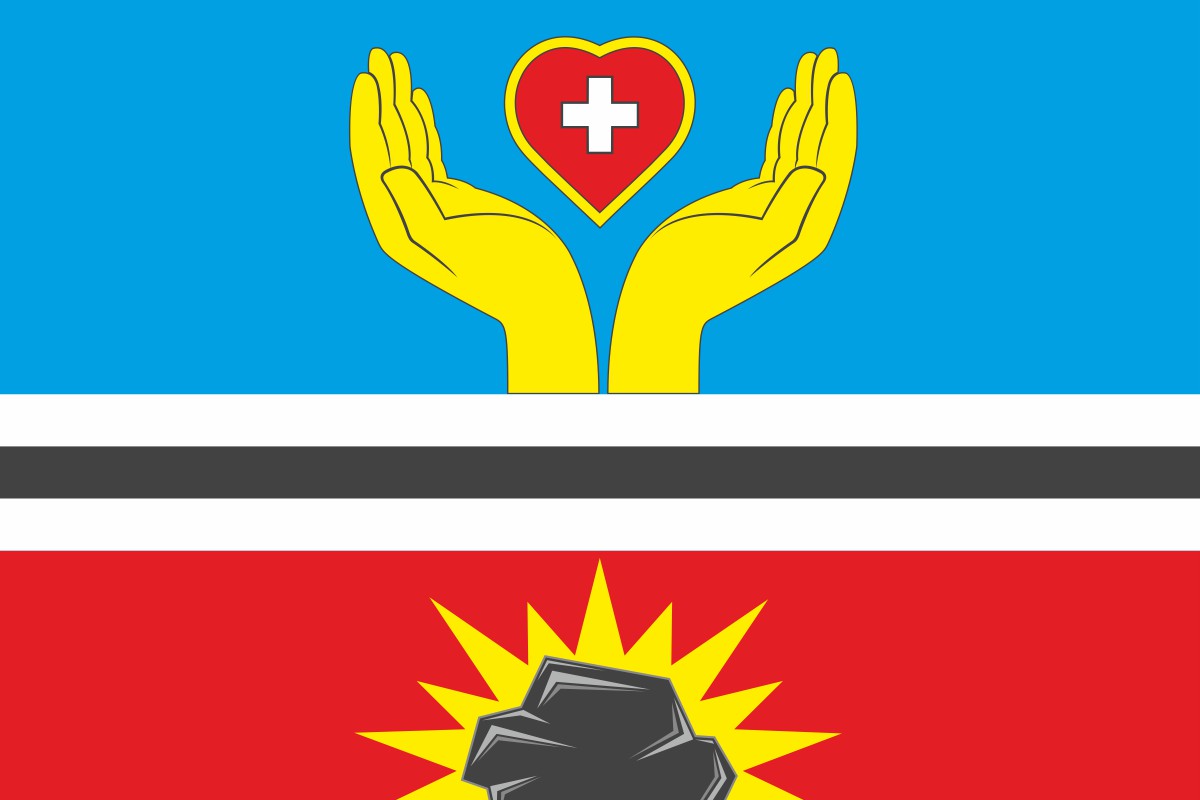 (цветное изображение)Российская ФедерацияКазённое учреждение   Администрация	Заларинского районамуниципального образования«Холмогойское сельскоепоселение»666340, Иркутская обл.Заларинский район,с. Холмогой,ул. Юбилейная, 3ИНН 3814010123КПП381401001e-mail: holmogoy@mail.ru№ 100 от «16»марта2018 г.